Mary Dean Avenue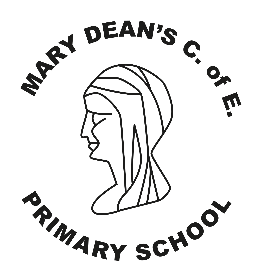 Tamerton FoliotPlymouth                                                                                               PL5 4LS01752 773521	Head Teacher: Mrs Tracey Jones B.Ed (Hons) NPQH      	office@marydeans.plymouth.sch.uk___________________________________________________________________________________________9th May 2019Dear Parent/Carer,WEMBURY MARINE CENTRE – THURSDAY 23rd MAYChildren in years 1 and 2 are invited to take part in a school trip to Wembury Marine Centre for a geography session and stream dipping/bug hunting activities led by Devon Wildlife Trust on Thursday 23rd May.  The children will be transported by coach.  We will be leaving school at 9.00am and will return by 3.15pm.  Children should come to school at the usual time.  School uniform should be worn and your child should bring with them old trainers or wellington boots as during the visit we will be looking at rock pools.  Please apply sun cream before sending your child to school.   All children will need to bring a packed lunch either your own or one supplied from the school kitchen, a snack and a drink.To enable the visit to go ahead your voluntary contribution towards the cost involved will need to be £9.50 (£4.50 for the cost of the transport and £5 charge per pupil for the services of Devon wildlife Trust.  The visit can only take place if there are sufficient voluntary contributions of £9.50 as the school has very limited funds to cover these activities.  If parents’ voluntary contributions do not cover the costs the visit cannot take place.  It is essential that we receive the reply slip to enable your child to take part.Payment for this trip will be available using the on line school money website.  Please make your payment and return the reply slip and attached form before Tuesday 21st May. Yours sincerely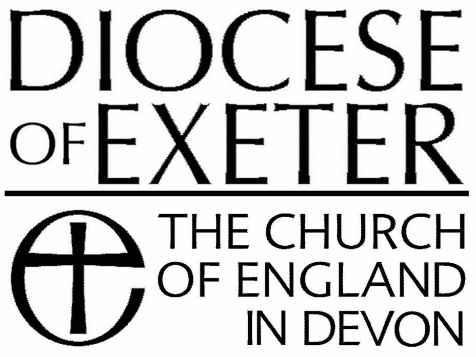 Mrs M. Gill		Head of KS1…………………………………………………………………………………………………………………………………………………………….WEMBURY MARINE CENTRE – THURSDAY 23rd MAYChild’s Name…………………………………………………………………………….…     Class…………………………………………I wish my son/daughter to take part in the above visit and I am willing to pay the voluntary contribution of £9.50 via the school money website.I (*) authorise / do not authorise the teacher in charge of the visit to seek emergency medical treatment for him/her should it be necessary or desirable.I will supply my child with a packed lunch.				□Please supply a school packed lunch for my child.			□Signed:………………………………………………………………….(Parent/Carer)   Date:……………………………..(*) please delete as appropriate               				 □ Please tick as appropriate 